Wellington City Newsletter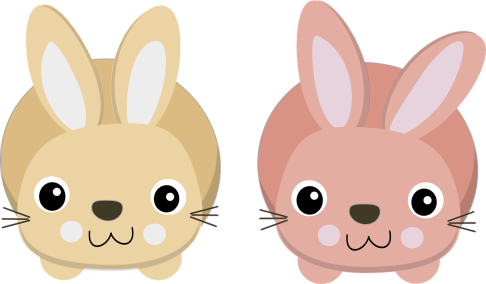 April 2018Spring is officially here!! We want to wish all of you a happy, safe Easter weekend this coming up weekend. Our Easter Egg Hunt at the park, last Saturday, was phenomenal! Hours and hours are spent preparing for the event, and it is over in less than a minute. Watching the kids’ faces light up when they win a prize is fun. A huge Thank You goes out to Clea and Gary Curry and their family for all they do to assure there are prizes for the kids. We are very grateful for the help from Amie and Glenna in the front office for all they do to prepare. Our Public Works crew makes sure that the items needed for the event are ready and in place. Finally, what would the community do without the help of the Wellington City Volunteer Fire Department that helps to make sure the eggs are secure, and that the Easter Bunny arrives safely? With warmer weather it is time to start cleaning our yards. If you have items for Bulky Waste pickup, please notify City Hall by April 11th. The next pickup date is Friday April 13th. The secondary water will start making its way from Scofield starting Thursday, March 29th and the holding pond will fill up during the weekend. The Public Works department will begin charging the secondary water lines on Monday, April 2ndPLEASE MAKE SURE YOUR OUTSIDE TAPS ARE TURNED OFF!! You may need to cover your taps with a blanket or something to protect them for a few more weeks.Finally, what do we do if we have a major emergency in Wellington City? This is a question we all ask, and one that could be answered if you attend the Emergency Preparedness Fair on April 21st at the Wellington Utah LDS Stake Center. Please see the back for more details.  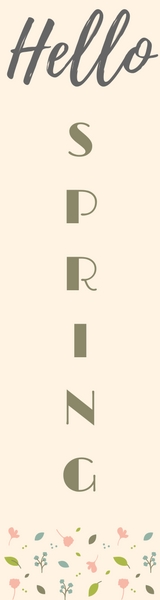 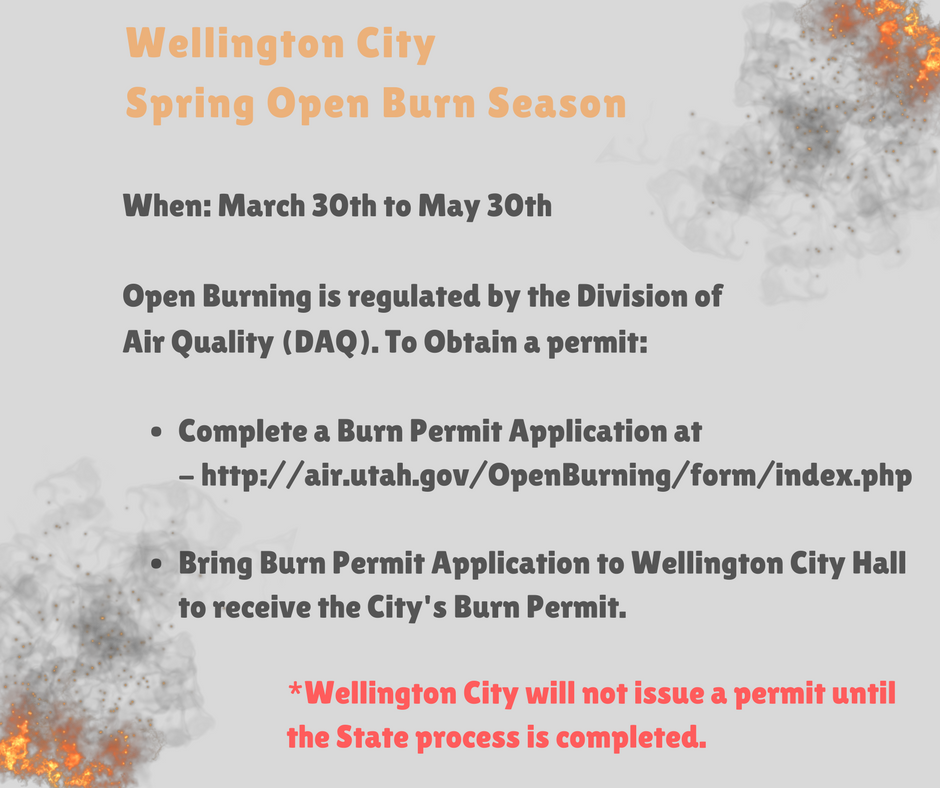 